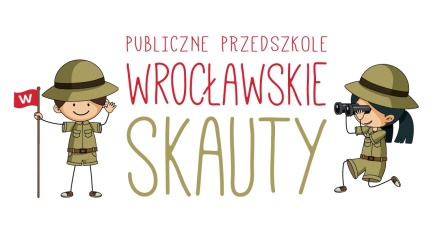 KARTA INFORMACYJNA O STANIE ZDROWIA DZIECKA Prosimy o przeczytanie całości ankiety przed wypełnieniem. Informacje, które Państwo podacie ułatwią nam poznanie stanu zdrowia Dziecka oraz przeciwdziałanie zagrożeniu dobra Dziecka.                                                                                                                                                    Dziękujemy. Imię/imiona i nazwisko Dziecka…………………………………………………………………………………………………………. Data i miejsce urodzenia, PESEL Dziecka…..………………………………………..……………………………………………… Adres zamieszkania Dziecka……..………………………………………………………………………….……………………..……… 
================================================================================== 1. Czy dziecko jest pod stałą opieką lekarza pediatry ? TAK – NIE *
Jeśli tak proszę podać nazwę, nr telefonu  i adres Placówki Medycznej  ……………………………………………………………………………………………………………………………………………………2. Czy dziecko choruje na choroby przewlekłe? TAK - NIE *
Jeśli tak, proszę podać jakie …………………………………………………………………………………………………………

……………………………………………………………………………………………………………………………………………………3. Czy dziecko przyjmuje na stałe leki? TAK - NIE *
Jeśli tak, proszę podać jakie…………………………………………………………………………………………………………..………………………………………………………………………………………………………………………………………………………4. Czy dziecko jest pod opieką poradni specjalistycznej? TAK – NIE *
 – Nazwa poradni  ………..…………………………………………………………………….……………………………………….…

- Przyczyna  …………………………………………………………………………………… ………………………………………………5. Czy dziecko ma zdiagnozowaną wadę słuchu lub wzroku? TAK - NIE *
Jeśli tak, czy nosi okulary lub aparat słuchowy? TAK – NIE* 6. Czy dziecko ma zalecenia związane z dietą? TAK - NIE *
Jeśli tak, proszę podać jakie (wskazania lekarskie) …………………………………………………….……………………..… 7. Czy dziecko posiada znamiona lub blizny? TAK – NIE* 8. Czy dziecko przebyło zabieg operacyjny? TAK - NIE *9. Czy dziecko jest uczulone na jakikolwiek alergeny ? TAK - NIE *
Jeśli tak, proszę podać jakie ……………………………………………………………………………………………………………….. .………………………………………………………………………………………………………………………………..……………………….. 10. Inne informacje o dziecku: (proszę przekazać informacje, które uznacie Państwo za ważne): ……………………………………………………………………………………………………………………………………………………………………………………………………………………..………………………………………………………………………………………………… ……………………………………………………….. ………………………………………………………………………………………………… ……………………………………………………..… ………………………………………………………………………………………………… 11. Oświadczenia rodzica / opiekuna prawnego: 
- Zostałem/ zostałam poinformowana/ny, że podczas pobytu dziecka w przedszkolu, nie mogą być mu podawane żadne leki.
 - W przypadku otrzymania informacji od dyrektora / opiekuna o wystąpieniu u mojego dziecka podwyższonej temperatury bądź innych objawów chorobowych niezwłocznie ono zostanie odebrane z placówki. 
- W razie zagrożenia zdrowia lub życia mojego dziecka, w sytuacji braku kontaktu telefonicznego z Rodzicem/opiekunem prawnym , wyrażam / nie wyrażam*  zgody na wezwanie pogotowia lub przewiezienie dziecka do szpitala i udzielenie pomocy medycznej. 13. Zgodnie z rozporządzeniem Parlamentu Europejskiego i Rady (UE) 2016/679 z dnia 27 kwietnia 2016 r. w sprawie ochrony osób fizycznych w związku z przetwarzaniem danych osobowych i w sprawie swobodnego przepływu takich danych oraz uchylenia dyrektywy 95/46/WE (ogólne rozporządzenie o ochronie danych) (Dz.U.UE.L.2016.119.1) potwierdzamy, że powyższe dane osobowe dziecka i rodziców (imię, nazwisko, data i miejsce urodzenia, adres zamieszkania i zameldowania, PESEL dziecka oraz imię i nazwisko, dane teleadresowe rodziców, PESEL, nr dowodu osobistego, adres zamieszkania) zostały podane dobrowolnie, świadomie i jednoznacznie w celu zapewnienia właściwej opieki w przedszkolu. Administratorem zbioru danych osobowych jest Przedszkole Publiczne „Wrocławskie Skauty v”  we Wrocławiu ; Funkcję Inspektora Ochrony Danych w Przedszkolu pełni  Natalia Radajewska, e- mail: ochronadanychosobowych24@gmail.com,                 tel. 783 479 791. Jednocześnie informujemy, że przysługuje Państwu prawo do wglądu, do poprawienia swoich danych osobowych oraz żądania zaprzestania przetwarzania danych osobowych. ……………………………………………………….                                                ………………………………………………………….data i podpis matki/prawnego opiekuna                                         data i podpis ojca/prawnego opiekuna